załącznik nr 1 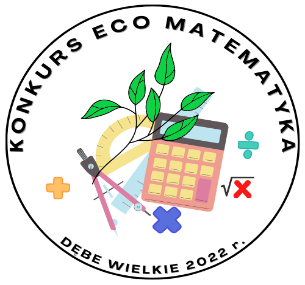 do Powiatowego Konkursu
 Przyrodniczo-Matematycznego „Eco Matematyka”
FORMULARZ ZGŁOSZENIOWYdo I etapu Powiatowego Konkursu Przyrodniczo-Matematycznego „ECO-MATEMATYKA”
Wypełniony formularz zgłoszeniowy (załącznik nr 1 do regulaminu) prosimy odesłać w nieprzekraczalnym terminie do organizatora konkursu do dnia  18.02.2022 r. na adres sekretariat@spdebewielkie.pl.Wszyscy zgłoszeni do konkursu uczestnicy muszą posiadać podpisaną:Klauzule Informacyjną (załącznik nr 2),Oświadczenie rodzica/opiekuna prawnego (załącznik nr 3).data wysłania zgłoszenia rodzaj publiczna szkoła podstawowanazwa szkoły/ patron szkołykod poczt.,  miejscowośćulica i numer budynku szkołynumer tel. do szkołyszkolny adres e- mailimię i nazwisko Przewodniczącego Szkolnej Komisji Konkursowej I etapu szkolnego organizowanego  w macierzystej szkole ucznia.liczba zgłoszonych uczniów do I etapu-szkolnego konkursuImię i nazwisko osoby zgłoszonej z ramienia szkoły uczestników do Międzyszkolnej Komisji Konkursowej - II etapu powiatowego(każda szkoła może wskazać jedną osobę do  dokonywania oceny)